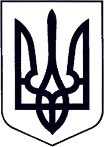 У К Р А Ї Н АЗАКАРПАТСЬКА ОБЛАСТЬМУКАЧІВСЬКА МІСЬКА РАДАВИКОНАВЧИЙ КОМІТЕТР І Ш Е Н Н Я19.05.2020                                          Мукачево                                                 № 190Про надання дитині статусу.	Розглянувши подання служби у справах дітей Мукачівської міської ради № 254/0/61-20 від 08.05.2020 року, відповідно до п.22, 23  «Порядку провадження органами опіки та піклування діяльності, пов’язаної із захистом прав дитини», затвердженого Постановою Кабінету Міністрів України № 866 від 24.09.2008р. «Питання діяльності органів опіки та піклування, пов’язаної із захистом прав дитини», керуючись ст. 40, ч.1 ст.52, ч.6 ст. 59 Закону України «Про місцеве самоврядування в Україні», виконавчий комітет Мукачівської міської ради вирішив: Мінянчик Павлу Євгеновичу, 12.07.2007 року народження, мешканцю  села Лавки, вул. Виноградна,51, надати статус дитини-сироти, на підставі: свідоцтва про народження серії І-ФМ № 073714 від 24.07.2007 року, виданого виконавчим комітетом Лавківської сільської ради; свідоцтва про смерть матері дитини, Гудивок Віталії Євгенівни, серії І-ФМ № 279888, виданого 31.03.2020 року Мукачівським міським відділом державної реєстрації актів цивільного стану Південно-Західного міжрегіонального управління Міністерства юстиції (м. Івано-Франківськ); повного витягу з Державного реєстру актів цивільного стану громадян щодо актового запису про народження із зазначенням відомостей про батька відповідно до частини першої статті 135 Сімейного кодексу України № 00026244233, наданого  Мукачівським районним відділом державної реєстрації актів цивільного стану Південно-Західного міжрегіонального управління Міністерства юстиції (м. Івано-Франківськ).Тимчасово до вирішення питання встановлення опіки над дитиною влаштувати дитину сироту, Мінянчик Павла Євгеновича, 12.07.2007 року народження, на виховання та утримання вітчима, Гудивок Василя Васильовича, 04.07.1977 року народження, мешканця села Лавки, вул. Виноградна, 51.Службі у справах дітей Мукачівської міської ради вжити заходів щодо влаштування дитини-сироти, Мінянчик Павла Євгеновича, 12.07.2007 року народження, до сімейних форм вихованняКонтроль за виконанням цього рішення покласти на начальника служби у справах дітей Мукачівської міської ради О. Степанову.Міський голова                                                                                      А. БАЛОГА